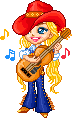 COUNTRY  DANCE  WESTERN                 ACADEMYSECTION 1 - RF RUMBA BOX MODIFIED
1-4     PD à droite, Rassemble PG près du PD, PD derrière, PG pointé près PD5-8     PG à gauche, Rassemble PD près PG, PG devant, Pause                                 ****      Restart ici au 3ème mur    ****

SECTION 2 - RF STEP LOCK STEP, LF SCUFF, LF STEP ½ TURN R STEP, HOLD
1-4     PD devant, PG crocheté derrière PD, PD devant, PG coup de talon au sol5-8     PG devant, ½ tour à droite (Pdc sur PD), PG devant, pause
SECTION 3 - RF WEAVE R, RF SCISSOR CROSS. HOLD
1-4     PD à droite, PG croisé derrière PD, PD à droite, PG croisé devant PD5-8     PD à droite, Rassemble PG près du PD, PD croisé devant PG, Pause                   Ici Tag / Restart de 4 comptes au 7ème mur
                   
SECTION 4 - ¼ TURN R LF TOE STRUT BACK, ¼ TURN R RF SIDE TOE STRUT, LF CROSS ROCK, LF STOMP SIDE, HOLD
1-2      ¼ de tour à droite Pose la pointe du PG derrière, Abaisse le talon Gauche3-4      ¼ de tour à droite Pose la pointe du PD à droite, Abaisse le talon droit5-8      PG Rock step croisé devant PD (Pdc sur PD), Stomp du PG près PD, Hold
SECTION 5 - ¼ TURN L, RF SIDE, LF TOGETHER, RF STEP FWD, HOLD, LF CHASSE ¼ TURN L, HOLD
1-4      ¼ de tour à gauche PD à droite, PG près du PD, PD devant, Pause5-8      PG à gauche, PD près du PG, ¼ de tour à gauche PG devant, Pause                                ****  Restart ici au 8ème mur   ****

SECTION 6 - RF STEP ½ TURN L STEP, HOLD, LF STEP ½ TURN R STEP, HOLD
1-4      PD devant, ½ tour à gauche, PD devant, Pause5-8      PG devant, ½ à droite, PG devant, Pause
SECTION 7 - RF MONTEREY ¼ TURN R TWICE
1-4      Pointé PD à Droite, ¼ de tour à droite pose PD à droite, PG pointé à Gauche, Pose PG               près PD5-8      Pointé PD à droite, ¼ de tour à droite pose PD à droite, PG pointé à gauche, Pose PG               près PD
SECTION 8 - RF ROCKSTEP FWD, ½ TURN R, RF STEP FWD, HOLD, LF ROCK STEP FWD ¼ TURN L, LF SIDE, RF STOMP UP1-4      PD Rock step devant (Pdc sur PG), ½ tour à droite PD devant, Pause5-8       PG Rock step devant (Pdc sur PD), ¼ tour à gauche PG à Gauche, Stomp Up PD près PGTAG du 7ème Mur :
LF SIDE, RF TOGETHER, LF SIDE, RF SCUFF
1-4     PG à gauche, PD rassemble près PG, PG à gauche, PD coup de talon au solReprendre la danse depuis le début
